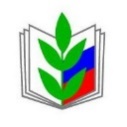 ПРОФЕССИОНАЛЬНЫЙ СОЮЗ РАБОТНИКОВ НАРОДНОГО ОБРАЗОВАНИЯ И НАУКИ РОССИЙСКОЙ ФЕДЕРАЦИИНОВОСИБИРСКАЯ ОБЛАСТНАЯ ОРГАНИЗАЦИЯ ПРОФЕССИОНАЛЬНОГО СОЮЗА РАБОТНИКОВ НАРОДНОГО ОБРАЗОВАНИЯ И НАУКИ РОССИЙСКОЙ ФЕДЕРАЦИИ(НОВОСИБИРСКАЯ ОБЛАСТНАЯ ОРГАНИЗАЦИЯ ОБЩЕРОССИЙСКОГО ПРОФСОЮЗА ОБРАЗОВАНИЯ)Положениео проведении регионального конкурсамолодых педагогов «Профсоюзный стартап»Общие положения1.1. Региональный конкурс молодых педагогов «Профсоюзный стартап» предполагает участие молодых педагогов – лидеров и активистов профсоюзного движения образовательных организаций Новосибирской области. «Профсоюзный стартап» - это активная форма работы молодых лидеров профсоюзного движения, начинающих движение к успеху. 1.2. Конкурс проводится по инициативе Новосибирской областной организации Профессионального союза работников народного образования и науки Российской Федерации. 1.3. Учредителем и организатором конкурса является Новосибирская областная организация Профессионального союза работников народного образования и науки Российской Федерации при поддержке областного Совета молодых педагогов.Главная цель и задачи конкурса2.1. Конкурс направлен на активизацию работы территориальных и первичных профсоюзных организаций с молодыми педагогами; создание позитивной профсоюзной среды и корпоративной культуры общения; выявление и поддержку заинтересованной молодежи, способной оказывать действенное влияние на развитие профсоюзного движения в регионе.2.2. Основные задачи конкурса:выявление лидерских и творческих компетенций конкурсантов - лидеров и членов первичных профсоюзных организаций образовательных учреждений Новосибирской области;выявление уровня знаний действующего законодательства, умения и навыков их применения на практике, в деле защиты и отстаивании социально-экономических, правовых интересов молодых педагогов; создание условий для формирования позитивного имиджа Профсоюза образования;вовлечение молодых профсоюзных лидеров в процесс организации собственной деятельности, стимулирование лидерских способностей и развитие положительных качеств их личности;умение формировать и отстаивать позицию профсоюзной организации в ходе переговоров, публичных выступлений. укрепление, развитие и координация деятельности Советов молодых педагогов на районном и областном уровнях. распространение положительного опыта педагогического наставничества на уровне учреждений образования, района и области. Оргкомитет конкурсаДля подготовки и проведения формируется Оргкомитет Конкурса. В состав Оргкомитета могут входить представители областной организации Профсоюза, члены областного Совета молодых педагогов, председатели территориальных профсоюзных организаций.Оргкомитет:направляет в ТПО настоящее Положение;принимает материалы кандидатов на участие в конкурсе, формирует состав и порядок работы жюри, определяет порядок экспертизы представленных материалов;устанавливает количество и содержание дополнительных номинаций конкурса;определяет порядок формирования общего рейтинга конкурсантов;определяет порядок, форму, дату проведения конкурса, содержание конкурсных заданий.4. Участники Конкурса4.1. Выдвижение кандидатов на участие в Конкурсе осуществляется территориальными профсоюзными организациями. Для участия в Конкурсе в Оргкомитет направляются Постановление Президиума ТПО о представлении к участию в Конкурсе.  4.2. В областном Конкурсе могут принимать участие активисты, члены и председатели первичных профсоюзных организаций, представители Советов молодых педагогов районных профсоюзных организаций. Возраст участников – до 35 лет, со стажем работы в образовательном учреждении – до 5 лет. 4.3. Председатели профсоюзных организаций заполняют заявку на участие (Приложение 2) и отправляют её на электронную почту di.abrosimova@yandex.ru. Срок подачи заявок и материалов заочного этапа до 28 февраля 2023 года. 5. Конкурсные задания5.1. Конкурс проходит в два тура – заочный этап и итоговое очное собеседование с лидерами конкурсного отбора. Оргкомитет имеет право вносить изменения в регламент конкурсов. 5.2. Заочный этап конкурса заключается в экспертной оценке следующих материалов:а) анкета участника (Приложение №2);б) публикации в СМИ или статьи об участнике, его педагогической или профсоюзной деятельности (если имеются).в) эссе «Мой опыт, наставник и Профсоюз», подготовленного конкурсантом в свободной форме (объем не более 2 страниц)Задача конкурсанта дать характеристику себе как молодому педагогу, профсоюзному лидеру, осветить свои лучшие лидерские качества, проиллюстрировать это конкретными примерами. Рассказать о себе, о своем стиле работы, о роли наставника, о достижениях и успехах; дать характеристику своей первичной и территориальной профсоюзной организации, Совета молодых педагогов, заострить внимание на положительном опыте работы организации и наставничестве в ней, достижениях в мотивационной работе, социальном партнерстве, работе комиссий, нетрадиционных формах и методах работы.г) инфографика и видеоролик на тему «Молодой педагог, наставник, Профсоюз» в рамках деятельности ППО, ТПО или районного Совета молодых педагогов.Под понятием «инфографика» понимается оптимальное сочетание графической и текстовой информации, размещенной на одном слайде (странице) и созданной с целью максимально лаконично и наглядно изложить заданную для конкурсанта тему. Инфографика позволяет наглядно показать устройство и алгоритм работы чего-либо, соотношение предметов и фактов во времени и пространстве, продемонстрировать тенденции, организовать большие объёмы информации. Формат – pdf, jpg.Содержание видеоролика должно соответствовать заданной тематике. Продолжительность видеоролика - не более 2 минут.Члены жюри будут оценивать лаконичность и содержание обеих работ, визуальное оформление и оригинальность, качество и соответствие заданной теме.д) «Молодежный проект», посвященный Году педагога и наставника.Конкурсное задание направлено на выявление и поддержку лучших профсоюзных проектов, посвященных Году педагога и наставника, решающих социальные и профессиональные проблемы, повышающих общественную активность и личностный потенциал молодежи, формирующих положительный имидж педагога и профсоюзной организации.Работа жюри и порядок оценки. Оценка производится каждым членом жюри самостоятельно по 5-балльной шкале.Следующий этап конкурса – собеседование (очное или дистанционное, в зависимости от эпидемиологической ситуации в регионе). Его участниками станут лидеры заочного тура – 3-5 человек по решению жюри. Участники второго этапа будут приглашены на встречу с председателем областной организации Профсоюза и членами жюри для интервью и участия в круглом столе. Место и формат встречи сообщается финалистам накануне. Конкурсанту к заочному этапу необходимо подготовить автопортрет (до 3 минут, в свободной форме, не дублируя эссе). Важно в краткой и доступной форме познакомить членов жюри с организацией, которую он представляет; продемонстрировать результаты работы, достигнутые с его участием; оценить вклад наставника в его становление как личности и педагога. Возможно использование презентации.Кроме этого, для подготовки к собеседованию предлагаем ряд тем, размышления над которыми помогут вам в разговоре в жюри: «Портрет современного педагога», «Наставничество в образовании», «Профсоюз образования сегодня: дела и результаты», «Имидж профсоюзной организации», «Статус учителя».Члены жюри будут оценивать полноту и аргументированность ответов, мысли и виденье перспектив собственного развития, умение презентовать себя лично и свою территориальную (первичную) профсоюзную организацию.6. Подведение итогов регионального этапа Конкурса. 
Награждение победителей.6.1. По результатам проведения Конкурса определяются победители и участники.6.2. Победители и участники Конкурса награждаются дипломами Новосибирской областной организации Профессионального союза работников народного образования и науки Российской Федерации и ценными подарками. 7. Финансирование Конкурса.7.1. Финансирование Конкурса осуществляется за счет средств Новосибирской областной организации Профессионального союза работников народного образования и науки Российской Федерации. Приложение 2к постановлению президиума от 30.01.2023 года №19ЗАЯВКА НА УЧАСТИЕ 
в региональном конкурсе «Профсоюзный стартап»Анкета заполняется председателем ТПО в электронном виде. К анкете прикладывают ФОТОГРАФИЮ КОНКУРСАНТА в формате .jpg. Название файла должно содержать фамилию и имя конкурсанта, например: /ИвановИван.jpg/.  Фото портретное и выполнено на приемлемо качественном уровне. Заполненную заявку и конкурсные работы заочного этапа высылать на электронную почту: di.abrosimova@yandex.ru до 28 февраля 2023 годаКонтактные телефоны:  Абросимова Дина ПавловнаТел.: 8-923-223-68-28, 8-(383)-221-39-62 di.abrosimova@yandex.ruРайонФИО председателя ТПОКонтактные данные председателя ТПО: телефон, 
e-mailАнкета КонкурсантаАнкета КонкурсантаФамилияИмяОтчествоДата рожденияКонтактный телефон:e-mail:Адрес страницы в социальных сетяхПОЛНОЕ НАЗВАНИЕ образовательной организацииДолжность (предмет преподавания, обязанности в Совета молодых и в ППО – при наличии)Стаж работы в образовательной организацииПрофсоюзный слоган или девизНаграды, достижения